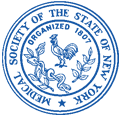 Medical Society of the State of New York  2016 House of Delegates ActionsPublic Health and Education152	 Banning the use of Gasoline Powered Leaf Blowers	  Introduced by Suffolk County Medical Society	  SUBSTITUTE RESOLUTION ADOPTEDRESOLVED, that the Medical Society of the State of New York call upon the New York State Department of Environmental Conservation and the manufacturers of the gas leaf blowers develop guidelines that would dramatically reduce the toxic emissions and noise level of gas leaf blowers; and be it further RESOLVED, that the Medical Society of the State of New York also encourage that New York State and other governmental entities promote the use of non-polluting alternatives to gas leaf blowers; and be it furtherRESOLVED, that a copy of this resolution be transmitted to the American Medical Association for consideration at its House of Delegates 